กิจกรรมที่ 2 อบรมให้ความรู้การนำขยะอินทรีย์หมักชีวภาพให้แก่ผู้ผ่านการเข้ารับบำบัดยาเสพติดและผู้มีภาวะกลุ่มเสี่ยง ในพื้นที่เขตเทศบาลตำบลบ่อทอง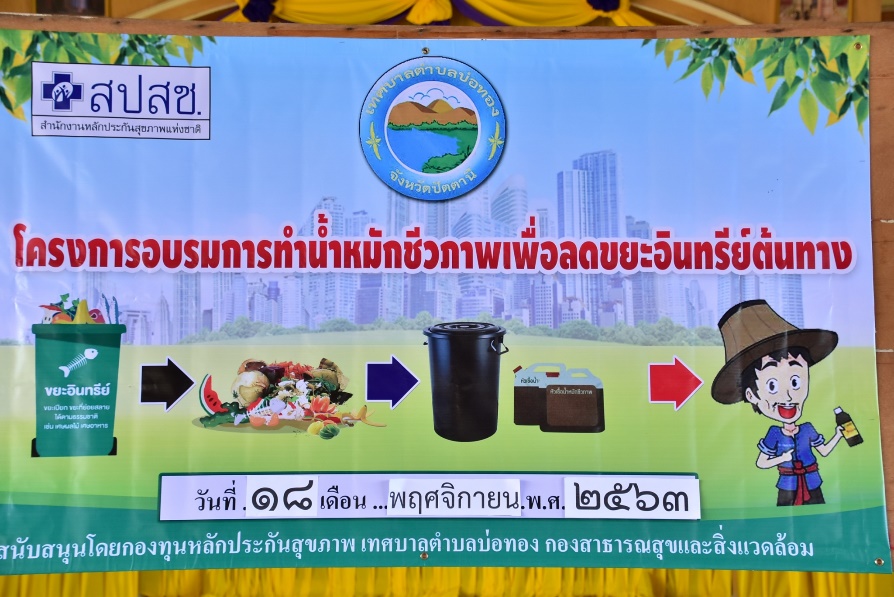 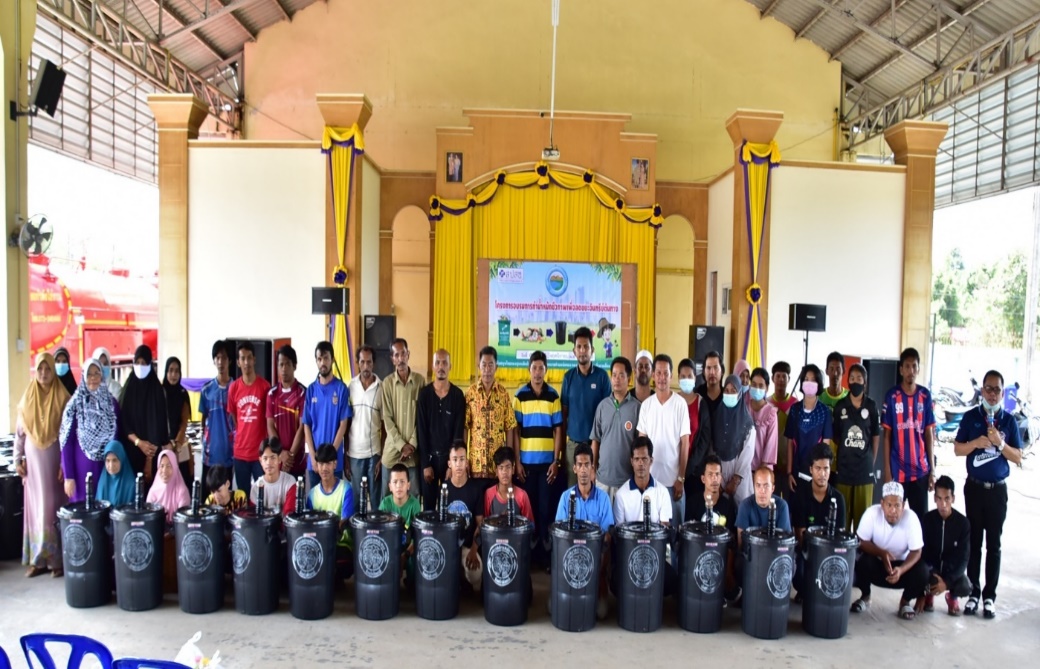 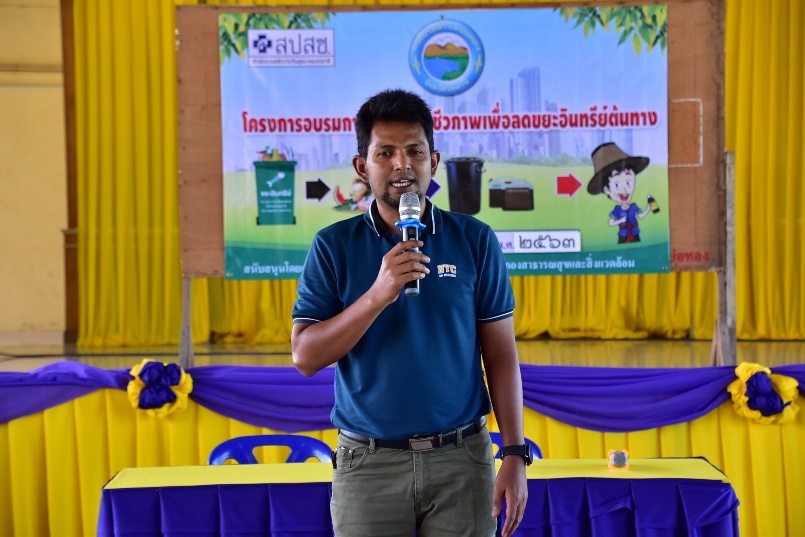 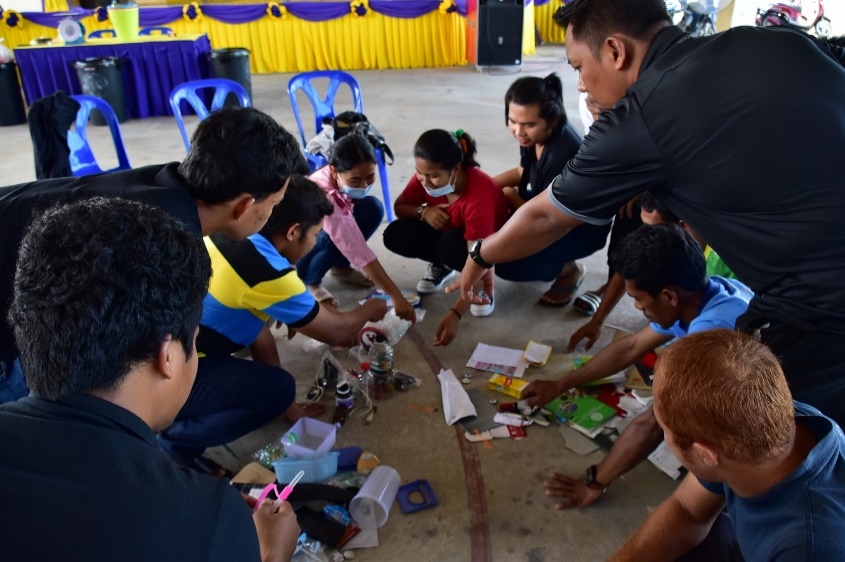 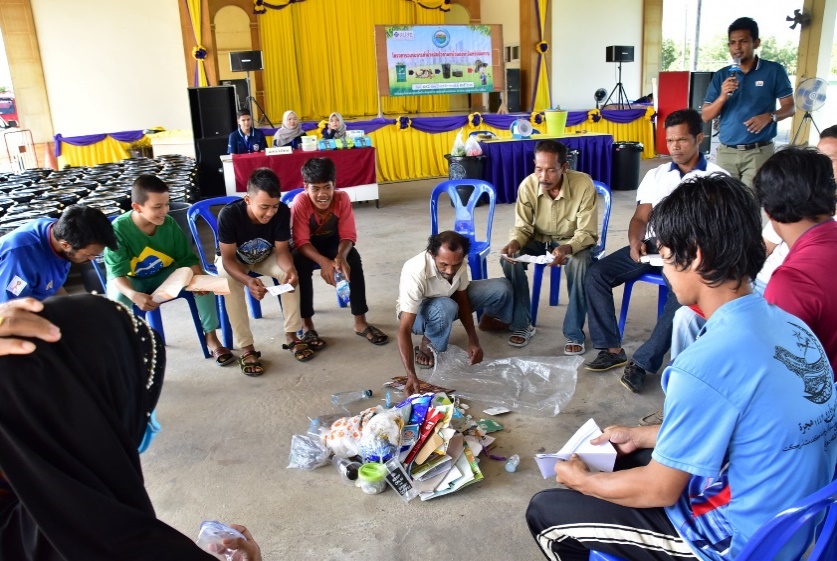 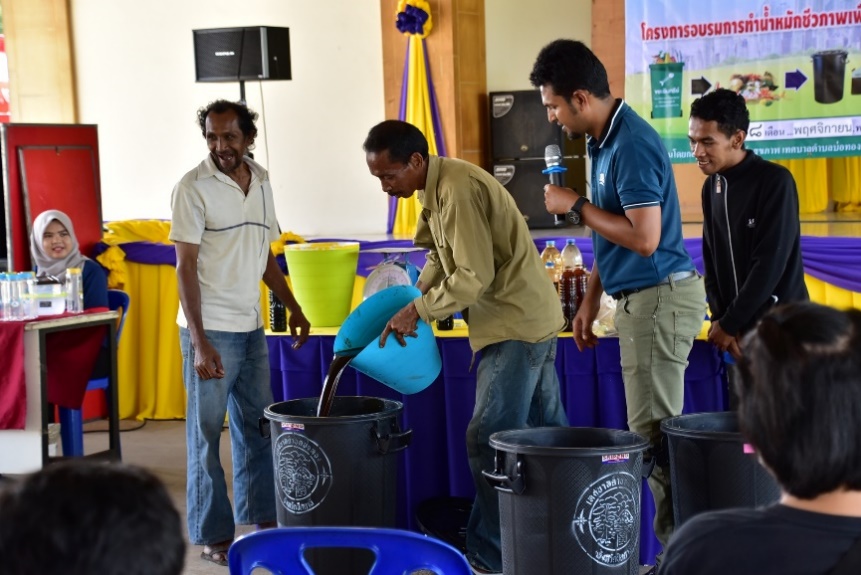 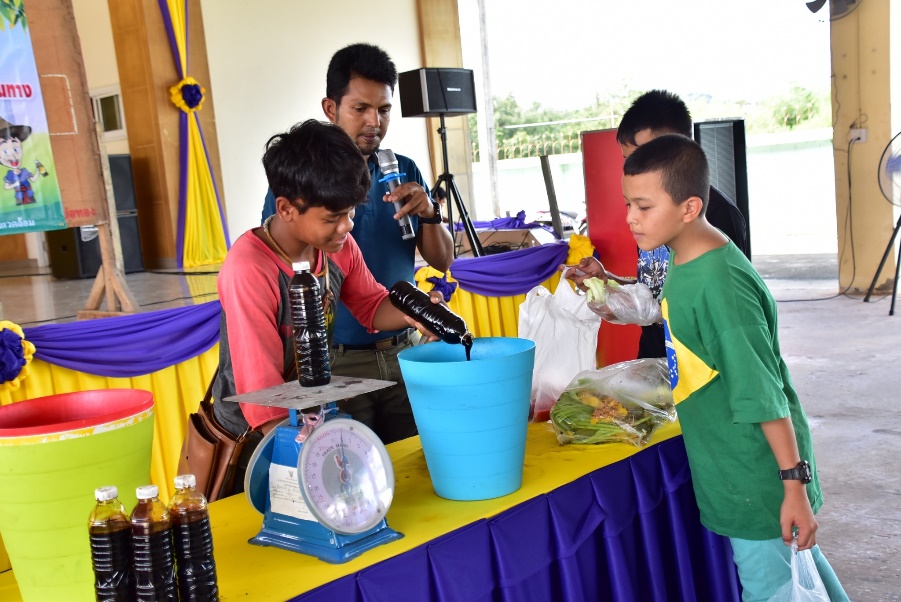 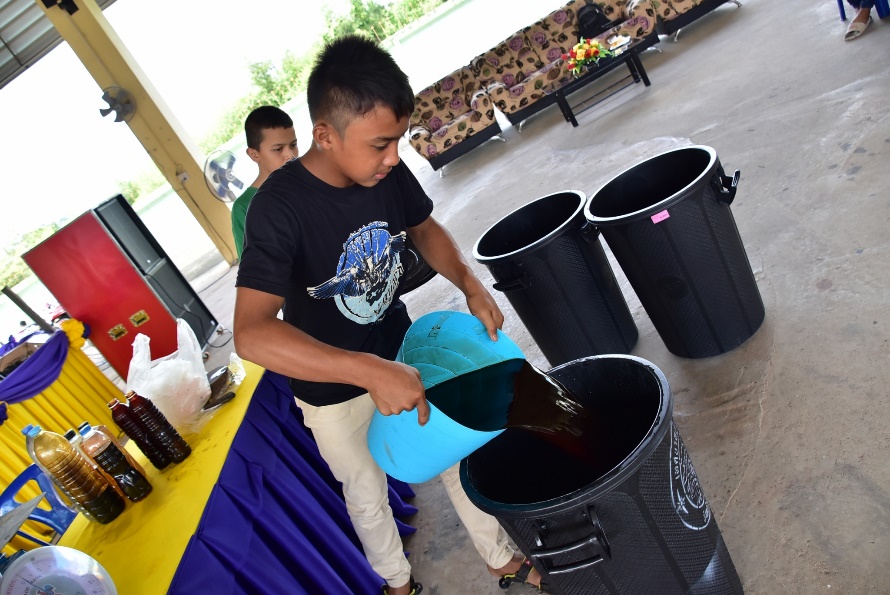 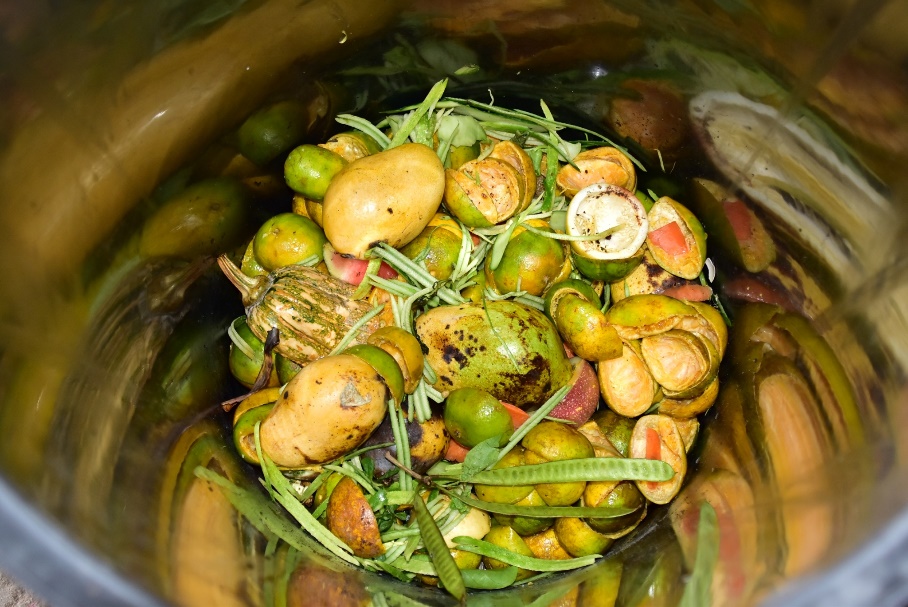 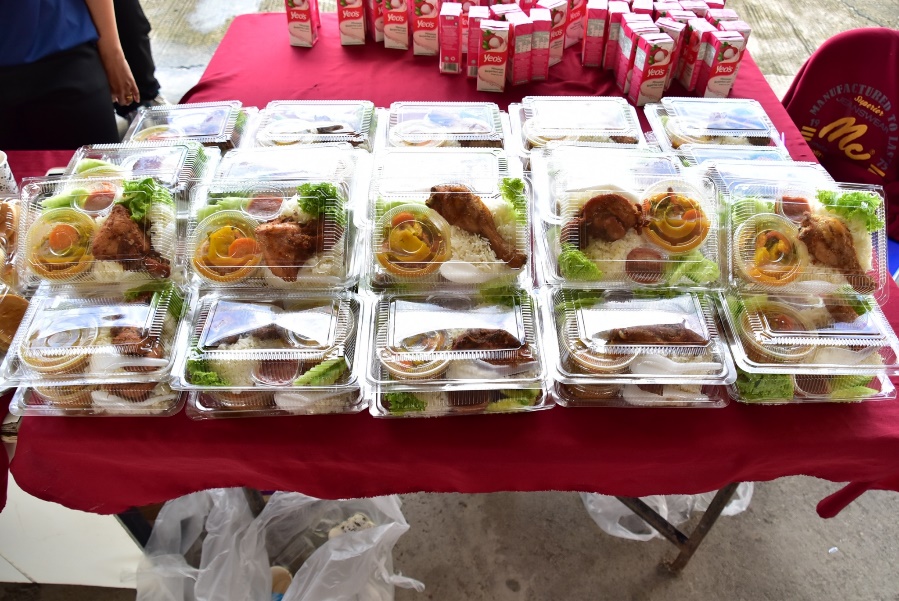 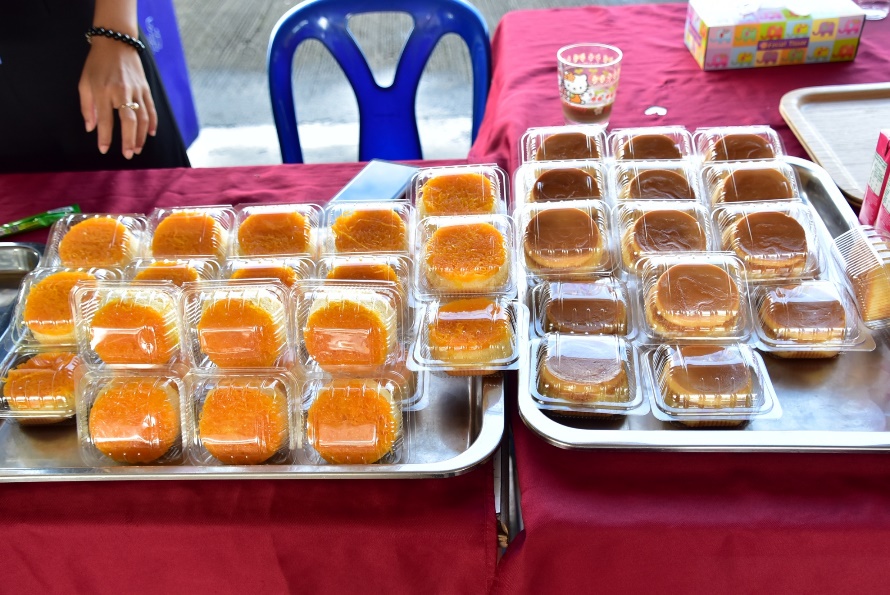 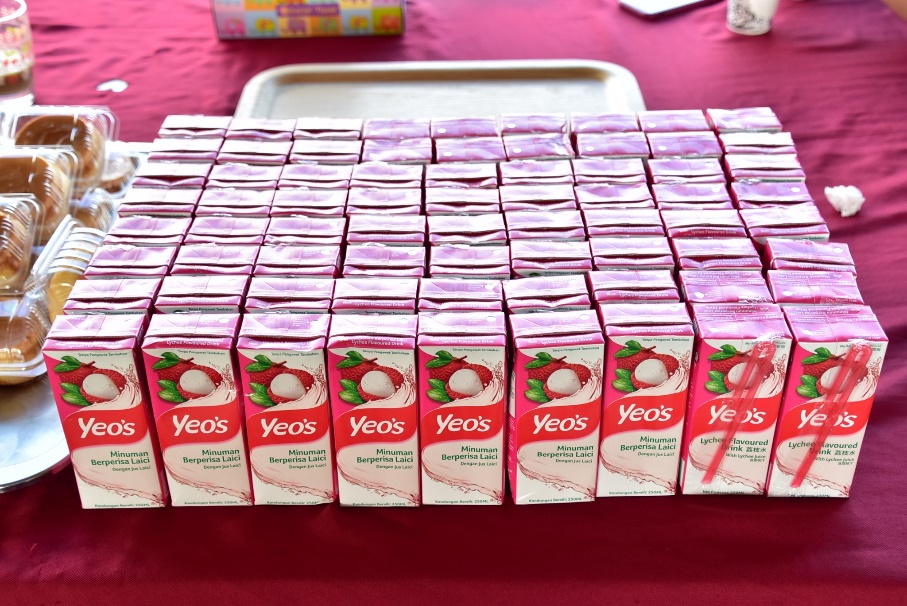 